…………..………………. MÜDÜRLÜĞÜ EYLEM PLANI                                                 YÜRÜTME, İZLEME VE DEĞERLENDİRME FORMU  (AYLIK )            …./…./2019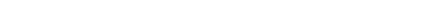                                                                   …./…./2019                                                                 Okul MüdürüFAALİYETİN ADIFAALİYETİN ADIFaaliyetin Gerçekleşme TarihiGERÇEKLEŞTİRME DURUMUGERÇEKLEŞTİRME DURUMUGERÇEKLEŞTİRME DURUMUFAALİYETLERLE İLGİLİ YAPILAN ÇALIŞMALAR(Yaptığınız çalışmaların detaylarını yazınız)FAALİYETİN ADIFAALİYETİN ADIFaaliyetin Gerçekleşme TarihiEVETHAYIRGERÇEKLEŞME YÜZDESİ %FAALİYETLERLE İLGİLİ YAPILAN ÇALIŞMALAR(Yaptığınız çalışmaların detaylarını yazınız)1Okul Başarı Ekibinin Kurulması2Yükseköğretim ve Ortaöğretime geçiş sınavları çalışmaları için DYK planlanması, ilkokullarda İYEP planlaması3Yükseköğretim sınavı öğrenci bilgilendirme seminerleri düzenlenmesi4Üst Eğitim Kurumlarının Tanıtılması5Periyodik deneme sınavlarının yapılması    6Verimli ders çalışma teknikleri semineri7Sınav kaygısı ve başa çıkabilme yolları semineri8Maddi problemi olan öğrencilerin belirlenmesi ve destek çalışmaları        9Kariyer günleri düzenlenmesi10Sınıflararası  münazara etkinlikleri ve bilgi yarışmaları düzenlenmesi11Tiyatro çalışmaları ve şiir dinletisi düzenlenmesi12Mesleki ya da diğer proje çalışmaları13Hikâye, şiir vb. edebi eserler yazma okuma yarışmaları14Sinema günleri düzenlenmesi15Bahar şenliği, piknik faaliyetleri16Sınıflar arası futbol, voleybol turnuvası düzenlenmesi17Masa Tenisi Turnuvası düzenlenmesi18Satranç Turnuvası düzenlenmesi19Sınıf içi söyleşi ve sınıf etkinlikleri düzenlenmesi20Veli toplantılarının düzenlenmesi21Devamsızlık önleme amaçlı sms ve telefon ile veli bilgilendirme22Devamlılığı ödüllendirme devamsızlık yapan öğrenci ile görüşme23Oryantasyon eğitimi düzenlenmesi24Mezuniyet günü ve mezun öğrenci yıllığı düzenlenmesi25Mesleklerin tanıtılması çalışmaları26Üniversite gezilerinin düzenlenmesi27Mesleki fuar gezilerinin düzenlenmesi28İş yeri gezilerinin düzenlenmesi29Kültürel amaçlı gezilerin düzenlenmesi30Okuma saati yapılması31Türkçe ve edebiyat derslerinde öğrencilere kitap eleştirisi yaptırma32Kütüphane veya sınıf kitaplıkları oluşturma33Ortak ders sınavı yapılması34Eksik eğitim ve öğretim materyallerinin tamamlanması35Okuma yazma bilmeyenler için takviye kurslarının yapılması36Öğretmen öğrenci ve veliler için memnuniyet anketlerinin düzenlenmesiFAALİYETİN ADIFAALİYETİN ADIFaaliyetin Gerçekleşme TarihiGERÇEKLEŞTİRME DURUMUGERÇEKLEŞTİRME DURUMUGERÇEKLEŞTİRME DURUMUFAALİYETLERLE İLGİLİ YAPILAN ÇALIŞMALAR(Yaptığınız çalışmaların detaylarını yazınız)FAALİYETİN ADIFAALİYETİN ADIFaaliyetin Gerçekleşme TarihiEVETHAYIRGERÇEKLEŞME YÜZDESİ %FAALİYETLERLE İLGİLİ YAPILAN ÇALIŞMALAR(Yaptığınız çalışmaların detaylarını yazınız)                                                                         VELİ FAALİYETLERİ                                                                         VELİ FAALİYETLERİ                                                                         VELİ FAALİYETLERİ                                                                         VELİ FAALİYETLERİ                                                                         VELİ FAALİYETLERİ                                                                         VELİ FAALİYETLERİ                                                                         VELİ FAALİYETLERİDevam-Devamsızlık ve başarıyı artırmaya yönelik çalışmalarDevam-Devamsızlık ve başarıyı artırmaya yönelik çalışmalarDevam-Devamsızlık ve başarıyı artırmaya yönelik çalışmalarDevam-Devamsızlık ve başarıyı artırmaya yönelik çalışmalarDevam-Devamsızlık ve başarıyı artırmaya yönelik çalışmalarDevam-Devamsızlık ve başarıyı artırmaya yönelik çalışmalarDevam-Devamsızlık ve başarıyı artırmaya yönelik çalışmalar1Günlük ve aylık öğrenci takibinin yapılması2Ev ziyaretlerinin yapılmasıAnne baba eğitimine yönelik faaliyetlerAnne baba eğitimine yönelik faaliyetlerAnne baba eğitimine yönelik faaliyetlerAnne baba eğitimine yönelik faaliyetlerAnne baba eğitimine yönelik faaliyetlerAnne baba eğitimine yönelik faaliyetlerAnne baba eğitimine yönelik faaliyetler1Ergenlik dönemi özellikleri semineri2Anne baba tutumları semineri3Ergenle iletişim semineri4Veli bilgilendirme broşürlerinin hazırlanmasıAilelere sosyal ve kültürel faaliyetlerAilelere sosyal ve kültürel faaliyetlerAilelere sosyal ve kültürel faaliyetlerAilelere sosyal ve kültürel faaliyetlerAilelere sosyal ve kültürel faaliyetlerAilelere sosyal ve kültürel faaliyetlerAilelere sosyal ve kültürel faaliyetler1Veli çay günleri düzenlenmesi2Veli sinema günleri düzenlenmesi3Anneler günü kutlaması ve babalar günü kutlamasıFAALİYETİN ADIFAALİYETİN ADIFaaliyetin Gerçekleşme TarihiFaaliyetin Gerçekleşme TarihiGERÇEKLEŞTİRME DURUMUGERÇEKLEŞTİRME DURUMUGERÇEKLEŞTİRME DURUMUFAALİYETLERLE İLGİLİ YAPILAN ÇALIŞMALAR(Yaptığınız çalışmaların detaylarını yazınız)FAALİYETİN ADIFAALİYETİN ADIFaaliyetin Gerçekleşme TarihiFaaliyetin Gerçekleşme TarihiEVETHAYIRGERÇEKLEŞME YÜZDESİ %FAALİYETLERLE İLGİLİ YAPILAN ÇALIŞMALAR(Yaptığınız çalışmaların detaylarını yazınız)ÖĞRETMEN FAALİYETLERİÖĞRETMEN FAALİYETLERİÖĞRETMEN FAALİYETLERİÖĞRETMEN FAALİYETLERİÖĞRETMEN FAALİYETLERİÖĞRETMEN FAALİYETLERİÖĞRETMEN FAALİYETLERİÖĞRETMEN FAALİYETLERİOkul çalışanları için yapılacak sosyal ve kültürel faaliyetlerOkul çalışanları için yapılacak sosyal ve kültürel faaliyetlerOkul çalışanları için yapılacak sosyal ve kültürel faaliyetlerOkul çalışanları için yapılacak sosyal ve kültürel faaliyetlerOkul çalışanları için yapılacak sosyal ve kültürel faaliyetlerOkul çalışanları için yapılacak sosyal ve kültürel faaliyetlerOkul çalışanları için yapılacak sosyal ve kültürel faaliyetlerOkul çalışanları için yapılacak sosyal ve kültürel faaliyetler2Aylık yemek düzenlenmesiAylık yemek düzenlenmesi4Mesleki ve Kültürel amaçlı gezilerin düzenlenmesiMesleki ve Kültürel amaçlı gezilerin düzenlenmesiOkul çalışanları için sportif faaliyetlerOkul çalışanları için sportif faaliyetlerOkul çalışanları için sportif faaliyetlerOkul çalışanları için sportif faaliyetlerOkul çalışanları için sportif faaliyetlerOkul çalışanları için sportif faaliyetlerOkul çalışanları için sportif faaliyetlerOkul çalışanları için sportif faaliyetler1Öğretmenler arası futbol,voleybol maçlarıÖğretmenler arası futbol,voleybol maçları2Masa tenisi turnuvalarıMasa tenisi turnuvaları3Öğretmenler arası futbol, voleybol maçlarıÖğretmenler arası futbol, voleybol maçları4Masa tenisi turnuvalarıMasa tenisi turnuvalarıOkul çalışanları motivasyon artırma faaliyetleriOkul çalışanları motivasyon artırma faaliyetleriOkul çalışanları motivasyon artırma faaliyetleriOkul çalışanları motivasyon artırma faaliyetleriOkul çalışanları motivasyon artırma faaliyetleriOkul çalışanları motivasyon artırma faaliyetleriOkul çalışanları motivasyon artırma faaliyetleriOkul çalışanları motivasyon artırma faaliyetleri1Piknik düzenlenmesiPiknik düzenlenmesi